SECTION 13: PUBLIC WORKS ANDCOMMUNITY INFRASTRUCTURE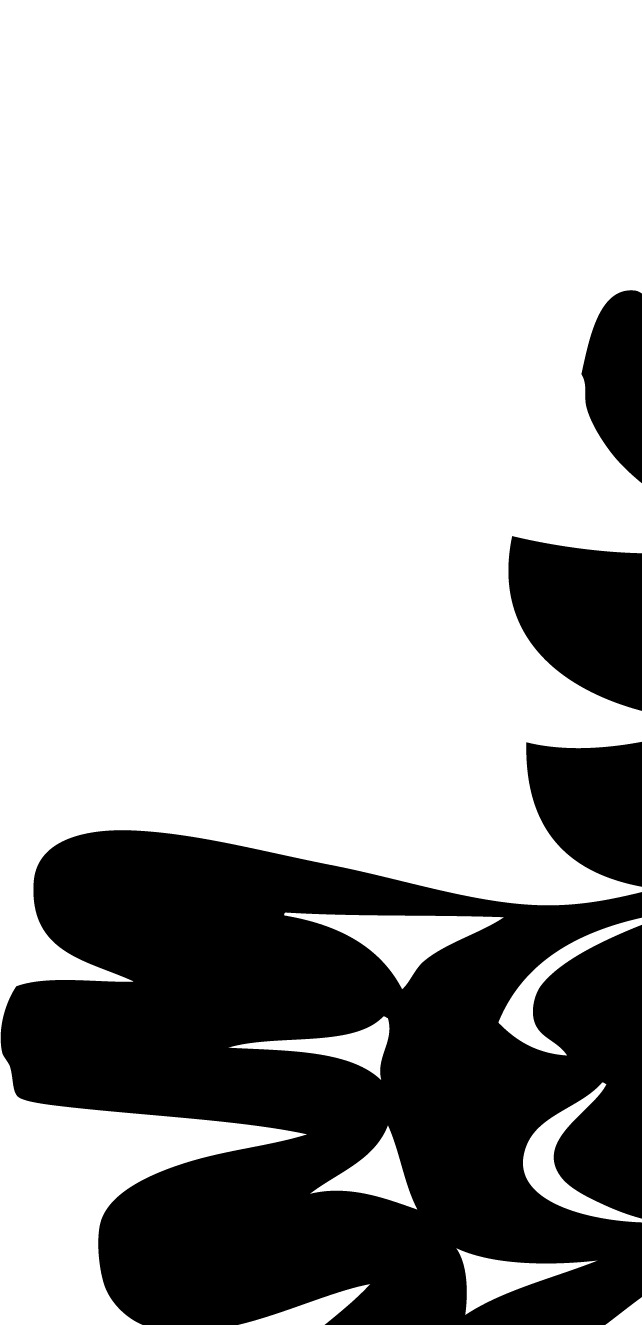 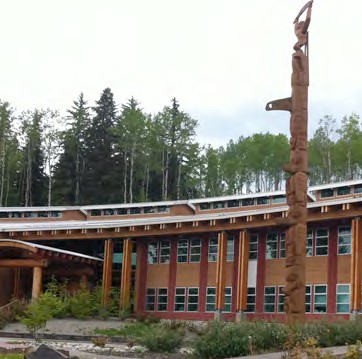 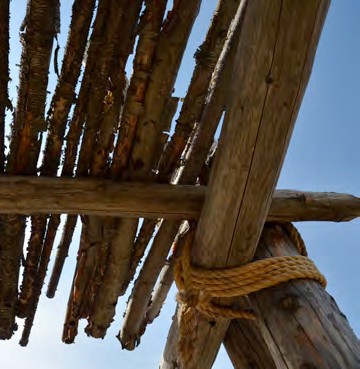 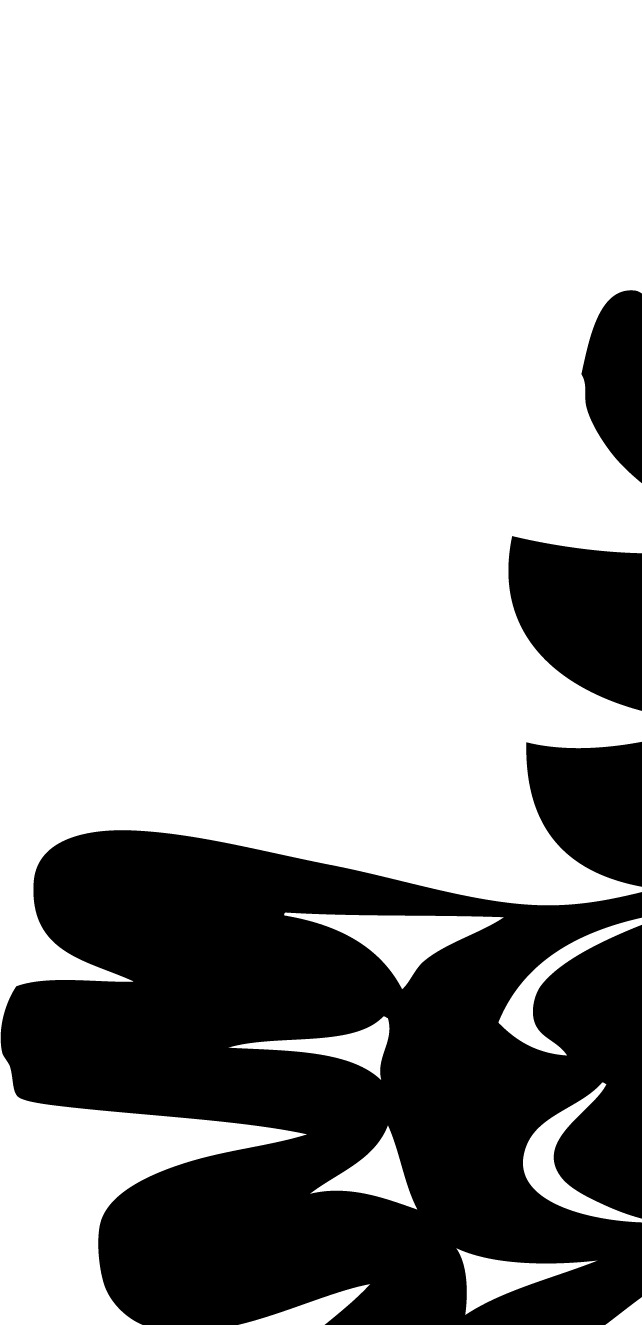 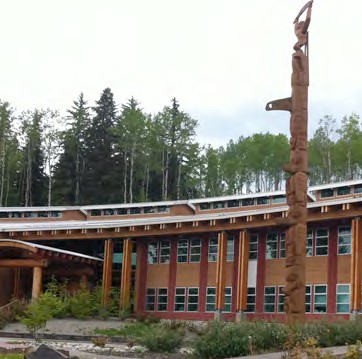 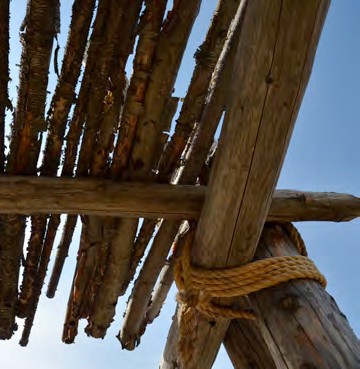 Primary Numbers: 6000 – 6499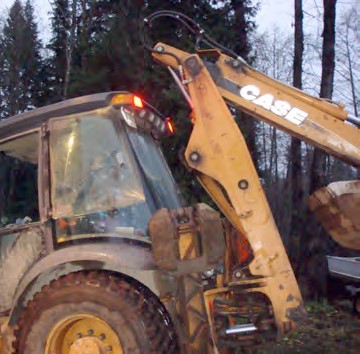 Section 13 includes subjects relating to the engineering, construction and maintenance of First Nation community infrastructure, including streets and roads, water service, septic systems, solid waste removal, etc.PRIMARY NUMBERS AND PRIMARY SUBJECTS6010	Public Works and Community Infrastructure	- General 6025	Drainage and Flood Control6100	Inspection and Testing 6130	Public Works Projects 6200	Septic Systems6250	Solid Waste Disposal 6300	Streets and Roads 6350	Utilities - General6400	Water Supply and DistributionSECTION 14: FORESTRYMANAGEMENT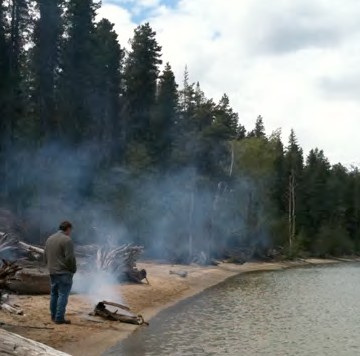 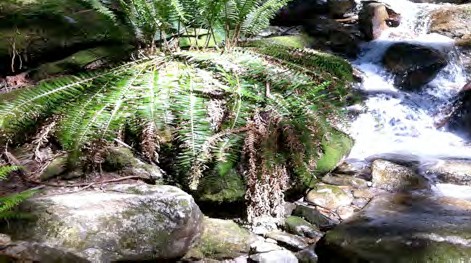 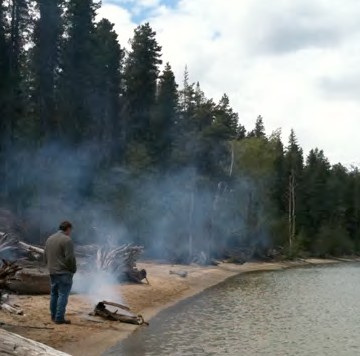 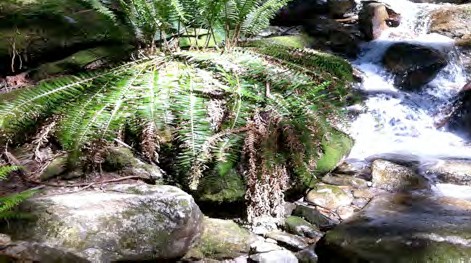 Primary Numbers: 6500 – 6999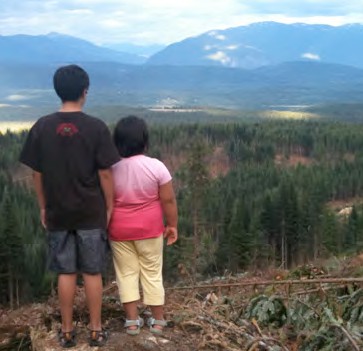 Section 14 includes the subjects relating to the administration and management of forestry.PRIMARY NUMBERS AND PRIMARY SUBJECTS6510	Forestry Management	- General6550		- Certification6600		- Contracts6700		- Permits6800		- Plans and Projects6900		- Mill6960		- SalesA	SA	FD6510	FORESTRY MANAGEMENT – GENERALIncludes records relating to the administration, development and management of forestry resources within the First Nation organization jurisdiction.-01	General	CY + 1	6y	D-02	Forestry management issues	CY + 1	6y	P-20	Forestry areas, by location	CY + 1	6y	P6550	FORESTRY MANAGEMENT – CERTIFICATIONIncludes records relating to WorkSafe and Green Certification of forestry operations and employees of the First Nation organization.-01	General	CY + 1	6y	D-02	Green Certification	CY + 1	6y	P-03	WorkSafe Certification	CY + 1	6y	P6600	FORESTRY MANAGEMENT – CONTRACTSIncludes records relating to contracts for forestry resources of the First Nation organization jurisdiction.-01	General	CY + 1	6y	D6700  FORESTRY MANAGEMENT – PERMITSIncludes records relating to various forestry permits within the First Nation organization jurisdiction. Includes cutting and road permits as well as timber permits issued through INAC.-01	General	CY + 1	6y	D-02	Cutting Permits	CY + 1	6y	P-03	Road Permits	CY + 1	6y	P-04	Timber Permits – INAC	CY + 1	6y	_6800  FORESTRY MANAGEMENT – PLANS AND PROJECTSIncludes records relating to the administration, development and management of forestry plans and projects, including site plans, logging plans, silviculture, forest management plans and salvage – fall and burn projects.-01	General	CY + 1	6y	D-02	Site plans	CY + 1	6y	D-03	Logging plans	CY + 1	6y	D-04	Silviculture	CY + 1	6y	D-05	Forest management plans	CY + 1	6y	D-06	Salvage – Fall and Burn projects	CY + 1	6y	DA	SA	FD6900  FORESTRY MANAGEMENT – MILLSIncludes records relating to the operations and functions of mills operated by the First Nation organization.-01	General	CY + 1	6y	D6960  FORESTRY MANAGEMENT – SALESIncludes records relating to the administration, development and management of forestry resource sales within the First Nation organization jurisdiction.-01	General	CY + 1	6y	D